Montevideo, 22 de Mayo de 2020.OFICINA DE LICITACIONES Y COMPRASINSTITUTO NACIONAL DEL CÁNCERCOMPRA DIRECTA  Nº 52 / 2020SE SOLICITA COTIZACIÓN POR LOS SIGUIENTES ÍTEMS:Ítem 1: HASTA 1 APARATO DE BIOIMPEDANCIA ELECTRICO CON PARCHES INCLUIDOS.-**Se adjunta foto ilustrativa**Dudas o consultas técnicas comunicarse con la Lic. Zully Alberti 24812040 int 221 o 222 en el horario de 9 a 13 hs, de lunes a viernes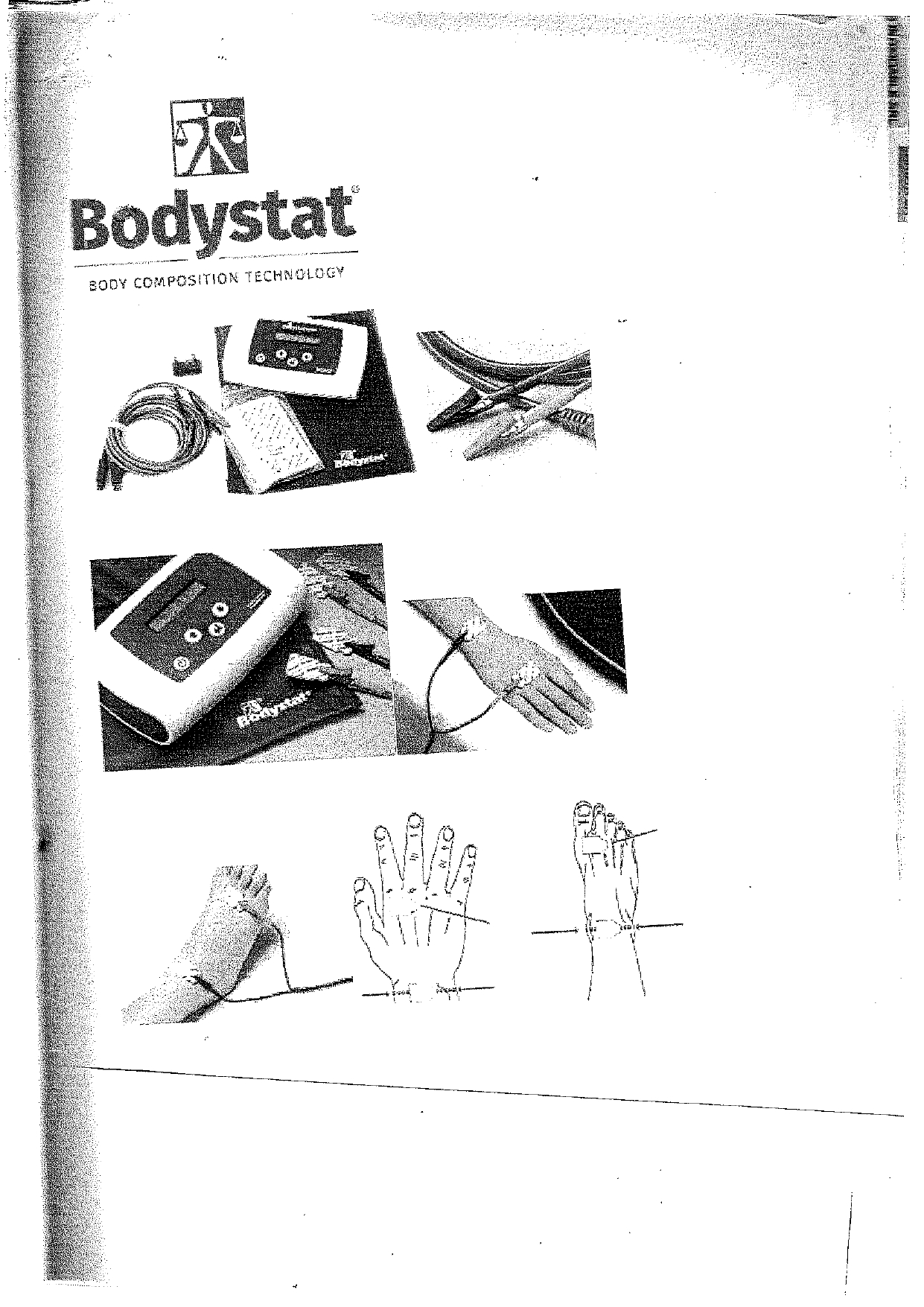 DESTINO: Policlínica de Nutrición. - Instituto Nacional del Cáncer INFORMACIÓN A SUMINISTRARForma de Cotizar: en precios unitarios por ítem y en moneda nacional. Los precios deberán establecerse sin impuestos indicando por separado los mismos. En caso contrario se consideran incluidos en el precio ofertado.Período: El plazo del contrato que es objeto de la presente Compra Directa será de doce meses a contar desde la fecha que se establezca en la notificación al adjudicatario, luego de la intervención del Tribunal de Cuentas de la República y Área de Auditores de ASSE.Declaración Jurada del oferente de no ingresar en la incompatibilidad prevista en el Art. 46 del T.O.C.A.F., la falta de presentación de la misma será causal de rechazo de la oferta. Se adjunta anexo el cual deberá ser completado y subido al SICE. Dicha declaración deberá ser firmada únicamente por representante autorizado en RUPE. Mantenimiento de Oferta por el período que abarque la contratación.Se recomienda (dada la agilidad del proceso de compra directa) avanzar rápidamente con el cumplimiento de todo el trámite de inscripción en el RUPE en caso de cotizar para este llamado.“De acuerdo al Art. 14 del Decreto Nº155/013 es responsabilidad del proveedor mantener actualizada su ficha tanto en datos como en documentos.”REQUISITOS MÍNIMOS:Cumplir con las características establecidas en la presente solicitud y con la presentación de la Declaración Jurada anexa.Cotizar las variantes solicitadas para cada ítem.No contar con antecedentes de reiterados incumplimientos registrados en RUPE, los que serán verificados por la administración. CRITERIOS DE ADJUDICACIÓN:A la oferta de menor precio que cumpla con las caracterísiticas y requisitos mínimos establecidos en la presente solicitudCOTIZAR ÚNICAMENTE EN LINEAApertura Electrónica: 27 / 05 / 2020 - hora 11:00LOS OFERENTES DEBERÁN INGRESAR SUS OFERTAS EN EL SITIO WEB www.comprasestatales.gub.uy Por cualquier duda o consulta sobre cotizar en línea, comunicarse con Atención a Usuarios de ACCE al 2604 5360 de lunes a domingos 8 a 21 hs, o a través del correo compras@acce.gub.uyDECLARACIÓN JURADA POR ARTÍCULO 46 TOCAFEn relación con la Compra Directa Nº 52 / 2020 referida al Suministro de Aparato de Bioimpedancia, el que suscribe ____________________________ representada por __________________________________ en calidad de ___________________________, declara bajo juramento no estar comprendida/o en la causales que expresamente impiden contratar con el Estado, de acuerdo a lo establecido en el artículo 46 del TOCAF, quedando sujeto el firmante a las responsabilidades legales en caso de falsedad (artículo 239 del Código Penal).Firma: _______________________________________________________________Nombre completo: _____________________________________________________Documento de identidad: ________________________________________________Nombre de la empresa: _________________________________________________Calidad en la que firma: _________________________________________________Fecha: _______________________________________________________________Artículo 239 del Código Penal: “El que, con motivo de otorgamiento o formalización de un documento público, ante un funcionario público, prestare una declaración falsa sobre su identidad o estado o cualquier otra circunstancia de hecho, será castigado con 3 a 24 meses de prisión”.